MUSIKPRODUKTION SOM HOBBYNamn eller rubrik på verksamheten:Musikproduktion som hobby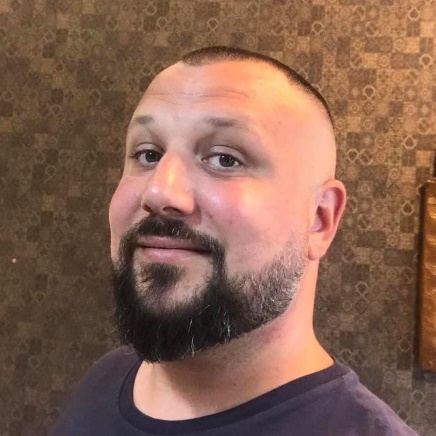 Verksamhetsinnehåll:Jag experimenterar och gör musik på datorn för mig själv än så länge. Jag sitter även hemma, men ibland behöver jag komma hemifrån och sitta i lokalen.Lokalens adress:Vårvädersvägen 6AKontaktuppgifter namn, telefon och/eller e-post.Björn Mårtensson0736-497313Bjorn.r.martensson@gmail.com